WWorkers Compensation and Injury Management Act 2023Portfolio:Minister for Industrial RelationsAgency:WorkCover Western Australia AuthorityWorkers Compensation and Injury Management Act 20232023/02124 Oct 2023Pt. 1 (but only Div. 1): 24 Oct 2023 (see s. 2(a));Pt. 14 (but only Div. 1, 4 & 10 and only s. 542, 543, 545, 574, 579, 603, 606 & 609): 25 Oct 2023 (see s. 2(b));Pt. 15 Div. 3 Subdiv. 18: operative on commencement of the Criminal Law (Mental Impairment) Act 2023 s. 188 (see s. 2(c)(ii))Act other than Pt. 1 Div. 1, Pt. 14 Div. 1 s. 542, 543 & 545, Pt. 14 Div. 4 s. 574 & 579, Pt. 14 Div. 10 s. 603, 606 & 609: 1 Jul 2024 (see s. 2 (c)(ii) & (d) and SL 2024/34 cl. 2)Workers Compensation and Injury Management Act 2023 Pt. 15 Div. 3 Subdiv. 182023/02124 Oct 2023Operative on commencement of the Criminal Law (Mental Impairment) Act 2023 s. 188 (see s. 2(c)(ii))Workers Compensation and Injury Management Amendment Act 20232023/02224 Oct 2023s. 1, 2 & 3: 24 Oct 2023 (see s. 2(a));s. 4‑8: 1 Jul 2024 (see s. 2(b), (c), (d), (e) & (f) and SL 2024/34 cl. 2)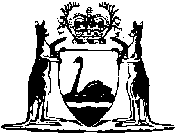 